                                                                                              Проект№ 9 від 09.01.2019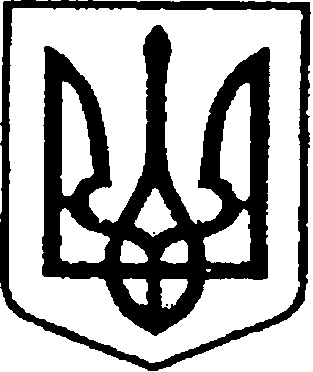 УКРАЇНАЧЕРНІГІВСЬКА ОБЛАСТЬН І Ж И Н С Ь К А    М І С Ь К А    Р А Д А____ сесія VII скликанняР І Ш Е Н Н ЯВід                     		      м. Ніжин	                          №__________Про затвердження містобудівної документації «План червоних ліній містаНіжин Чернігівської області по наступним вулицям:Прилуцька, Шевченка, Московська,Носівський Шлях, Генерала Корчагіна,Незалежності,Синяківська, Б.Хмельницького,Воздвиженська, Березанська, Борзнянський Шлях, Овдіївська, Набережна»	Відповідно  до  Конституції України, статей 25, 26, 42, 59, 73 Закону України «Про місцеве самоврядування в Україні», Закону України «Про благоустрій населених пунктів», Закону України «Про регулювання містобудівної діяльності»,  Регламентy Ніжинської міської ради Чернігівської області, затвердженого рішенням Ніжинської міської ради Чернігівської області від 24 листопада 2015 року №1-2/2015 (із змінами),  розглянувши містобудівну документацію  «План червоних ліній міста Ніжин Чернігівської області по наступним вулицям: Прилуцька, Шевченка, Московська, Носівський Шлях, Генерала Корчагіна, Незалежності,Синяківська, Б.Хмельницького, Воздвиженська, Березанська, Борзнянський Шлях, Овдіївська, Набережна», розроблений ДП «НДПІ містобудування»(м.Київ), міська рада вирішила:        1.Затвердити містобудівну документацію «План червоних ліній міста Ніжин Чернігівської області по наступним вулицям: Прилуцька, Шевченка, Московська, Носівський Шлях, Генерала Корчагіна, Незалежності,Синяківська, Б.Хмельницького, Воздвиженська, Березанська, Борзнянський Шлях, Овдіївська, Набережна», розроблений ДП «НДПІ містобудування»(м.Київ) (додається).        2.Організацію виконання даного рішення покласти на першого заступника міського голови з питань діяльності виконавчих органів ради  Олійника Г.М., начальника управління житлово-комунального господарства та будівництва Ніжинської міської ради  Кушніренка А.М. начальника відділу містобудування та архітектури – головного архітектора виконавчого комітету Ніжинської міської ради Мироненко В.Б.                                                        -2-    3.Начальнику відділу містобудування та архітектури – головному архітектору виконавчого комітету Ніжинської міської ради Мироненко В.Б. забезпечити оприлюднення даного рішення на офіційному сайті Ніжинської міської ради, відповідно до вимог чинного законодавства, протягом 5-ти робочих днів з дня його прийняття.         4.Контроль за виконанням даного рішення покласти на постійну комісію Ніжинської міської ради з питань земельних відносин, будівництва, архітектури, інвестиційного розвитку міста та децентралізації (голова комісії Деркач А.П.). Міський голова                                                                               А. В. ЛінникПодає: Начальник  відділу містобудування та архітектури –головного архітектора  виконавчого комітету Ніжинської міської ради				                       В.Б.МироненкоПогоджують:Перший заступник міського головиз питань діяльності виконавчих органівради			 	                                                                Г. М. ОлійникНачальник  відділу юридично-кадрового                                          забезпечення апарату виконавчого комітету Ніжинської міської ради                                                              В.О. Лега Секретар міської ради                                                                   В.В. СалогубГолова постійної комісії міської радиз питань земельних відносин, будівництва, архітектури, інвестиційного розвитку міста та децентралізації                                                                          А.П. ДеркачГолова постійної комісії міської ради з питань регламенту, депутатської діяльності та етики, законності, правопорядку, антикорупційної політики, свободи слова та зв’язків з громадськістю						    О.В. ЩербакПОЯСНЮВАЛЬНА ЗАПИСКАдо проекту рішення «Про затвердження містобудівної документації «План червоних ліній міста Ніжин Чернігівської області по наступним вулицям: Прилуцька, Шевченка, Московська, Носівський Шлях, Генерала Корчагіна, Незалежності,Синяківська, Б.Хмельницького, Воздвиженська, Березанська, Борзнянський Шлях, Овдіївська, Набережна».        Відповідно до Регламенту роботи Ніжинської міської ради виноситься на розгляд сесії міської ради проект рішення «Про затвердження містобудівної документації «План червоних ліній міста Ніжин Чернігівської області по наступним вулицям: Прилуцька, Шевченка, Московська, Носівський Шлях, Генерала Корчагіна, Незалежності,Синяківська, Б.Хмельницького, Воздвиженська, Березанська, Борзнянський Шлях, Овдіївська, Набережна». Обгрунтування необхідності прийняття акта.Дозволить затвердити містобудівну документацію «План червоних ліній міста Ніжині Чернігівської області по наступним вулицям: Прилуцька, Шевченка, Московська, Носівський Шлях, Генерала Корчагіна, Незалежності,Синяківська, Б.Хмельницького, Воздвиженська, Березанська, Борзнянський Шлях, Овдіївська, Набережна», який розроблено ДП «НДПІ містобудування»(м.Київ).Загальна характеристика і основні положення проекту.Проект складається з законодавчого обґрунтування та  4 розділів. Обгрунтування містить посилання на Конституцію України, статті 25, 26, 42, 59, 73 Закону України «Про місцеве самоврядування в Україні», Закон України «Про благоустрій населених пунктів», Закон України «Про регулювання містобудівної діяльності»,  Регламент Ніжинської міської ради Чернігівської області, затвердженого рішенням Ніжинської міської ради Чернігівської області від 24 листопада 2015 року №1-2/2015 (із змінами),  містобудівну документацію  «План червоних ліній міста Ніжині Чернігівської області по наступним вулицям: Прилуцька, Шевченка, Московська, Носівський Шлях, Генерала Корчагіна, Незалежності,Синяківська, Б.Хмельницького, Воздвиженська, Березанська, Борзнянський Шлях, Овдіївська, Набережна», розроблений ДП «НДПІ містобудування»(м.Київ),  .          Розділ1. Дає можливість затвердити містобудівну документацію  «План червоних ліній міста Ніжині Чернігівської області по наступним вулицям: Прилуцька, Шевченка, Московська, Носівський Шлях, Генерала Корчагіна, Незалежності,Синяківська, Б.Хмельницького, Воздвиженська, Березанська, Борзнянський Шлях, Овдіївська, Набережна», розроблений ДП «НДПІ містобудування»(м.Київ)» (в додатку).       Розділ 2. Визначає на кого покладено організацію виконання даного рішення.        Розділ 3. Визначає термін оприлюднення даного рішення на офіційному сайті Ніжинської міської ради.         Розділ 4. Визначає на кого покладено контроль за виконанням даного рішення.Фінансово-економічне обґрунтування.Реалізація даного проекту потребує фінансових витрат з міського      бюджету.Прогноз соціально-економічних та інших наслідків прийняття акту.Дозволяє  затвердити  містобудівну документацію «План червоних ліній міста Ніжині Чернігівської області по наступним вулицям: Прилуцька, Шевченка, Московська, Носівський Шлях, Генерала Корчагіна, Незалежності,Синяківська, Б.Хмельницького, Воздвиженська, Березанська, Борзнянський Шлях, Овдіївська, Набережна»  для уточнення  Генерального плану  міста Ніжин Чернігівської області,   який затверджений рішенням Ніжинської міської ради №11-29/2017 від 04 жовтня 2017 року.Перелік зацікавлених в отриманні даного рішення.Відділ містобудування та архітектури виконавчого комітету Ніжинської міської ради, управління житлово-комунального господарства та будівництва Ніжинської міської ради, громада міста Ніжина.                 Інформація, яку містить проект рішення.«Про затвердження містобудівної документації «План червоних ліній міста Ніжин Чернігівської області по наступним вулицям: Прилуцька, Шевченка, Московська, Носівський Шлях, Генерала Корчагіна, Незалежності,Синяківська, Б.Хмельницького, Воздвиженська, Березанська, Борзнянський Шлях, Овдіївська, Набережна» не відноситься до конфіденційної та підлягає оприлюдненню на офіційному   сайті Ніжинської міської ради, згідно чинного законодавства.Доповідати проект на засіданні.  Начальник відділу містобудування та архітектури - головний архітектор Мироненко Вікторія Борисівна.Начальник  відділу містобудування та архітектури – головного  архітекторавиконавчого комітету Ніжинської міської ради                         В.Б.Мироненко